Ms. S.P. Desai, M.Pharm.Assistant Professor,Campus Address:Annasaheb Dange College of B.PharmacyAshta, Tal.Walwa, Dist. Sangli (415409)Phone: Office(02342) 241125,Fax: (02342) 24106         Cell No. 7058666757  E-mail: desai.shailajaadcbp@gmail.comMs. S.P. Desai, M.Pharm.Assistant Professor,Campus Address:Annasaheb Dange College of B.PharmacyAshta, Tal.Walwa, Dist. Sangli (415409)Phone: Office(02342) 241125,Fax: (02342) 24106         Cell No. 7058666757  E-mail: desai.shailajaadcbp@gmail.comMs. S.P. Desai, M.Pharm.Assistant Professor,Campus Address:Annasaheb Dange College of B.PharmacyAshta, Tal.Walwa, Dist. Sangli (415409)Phone: Office(02342) 241125,Fax: (02342) 24106         Cell No. 7058666757  E-mail: desai.shailajaadcbp@gmail.comMs. S.P. Desai, M.Pharm.Assistant Professor,Campus Address:Annasaheb Dange College of B.PharmacyAshta, Tal.Walwa, Dist. Sangli (415409)Phone: Office(02342) 241125,Fax: (02342) 24106         Cell No. 7058666757  E-mail: desai.shailajaadcbp@gmail.com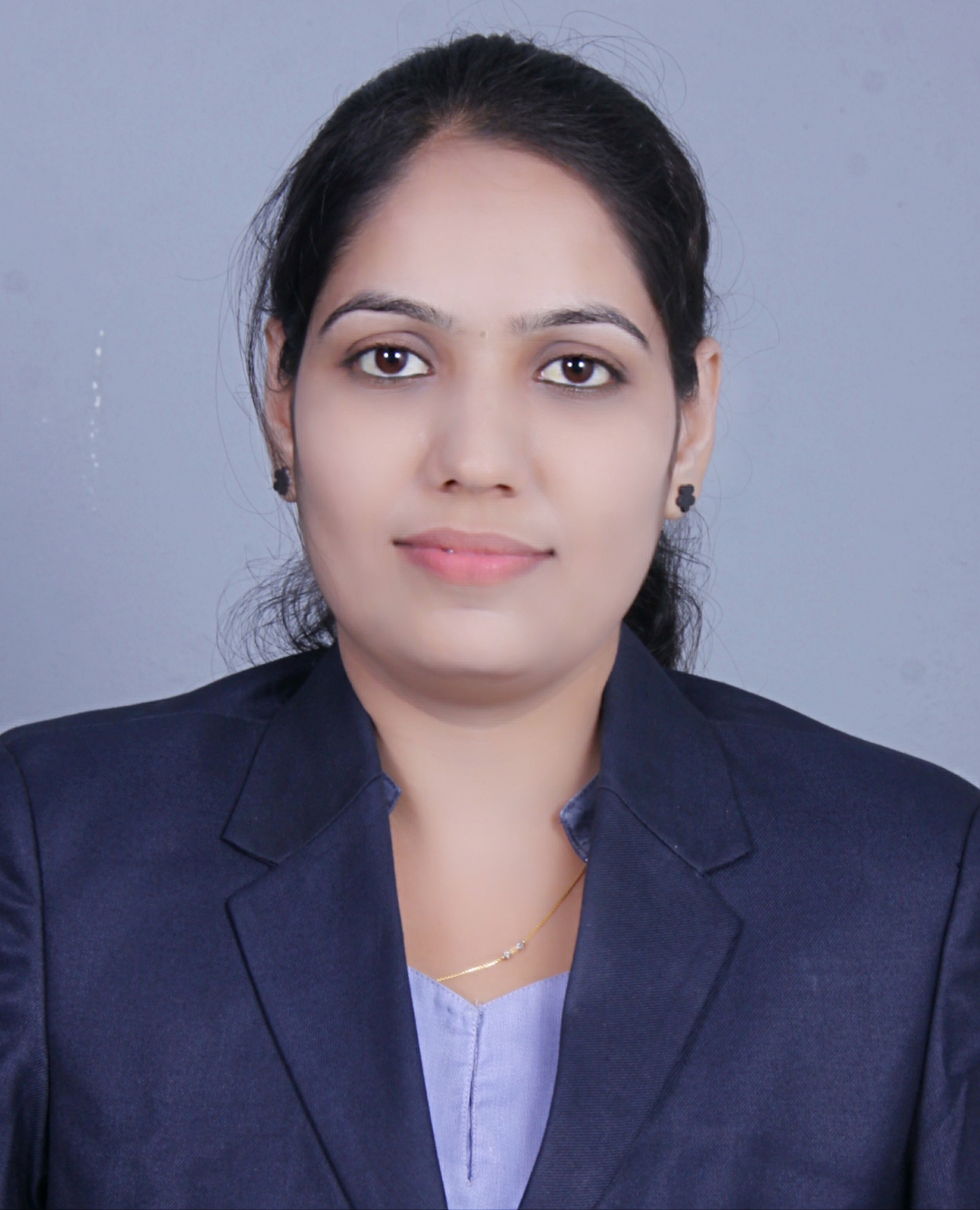 Education:M.Pharm. (2016):Rajarambapu College of B. Pharmacy, Kasegaon.B. Pharm. (2014): Rajarambapu College of B. Pharmacy,Kasegaon.Education:M.Pharm. (2016):Rajarambapu College of B. Pharmacy, Kasegaon.B. Pharm. (2014): Rajarambapu College of B. Pharmacy,Kasegaon.Education:M.Pharm. (2016):Rajarambapu College of B. Pharmacy, Kasegaon.B. Pharm. (2014): Rajarambapu College of B. Pharmacy,Kasegaon.Education:M.Pharm. (2016):Rajarambapu College of B. Pharmacy, Kasegaon.B. Pharm. (2014): Rajarambapu College of B. Pharmacy,Kasegaon.Education:M.Pharm. (2016):Rajarambapu College of B. Pharmacy, Kasegaon.B. Pharm. (2014): Rajarambapu College of B. Pharmacy,Kasegaon.Education:M.Pharm. (2016):Rajarambapu College of B. Pharmacy, Kasegaon.B. Pharm. (2014): Rajarambapu College of B. Pharmacy,Kasegaon.Professional Work Experience:August 2017 to till date: Assistant Professor, Annasaheb Dange College of B.Pharmacy, Ashta.Professional Work Experience:August 2017 to till date: Assistant Professor, Annasaheb Dange College of B.Pharmacy, Ashta.Professional Work Experience:August 2017 to till date: Assistant Professor, Annasaheb Dange College of B.Pharmacy, Ashta.Professional Work Experience:August 2017 to till date: Assistant Professor, Annasaheb Dange College of B.Pharmacy, Ashta.Professional Work Experience:August 2017 to till date: Assistant Professor, Annasaheb Dange College of B.Pharmacy, Ashta.Professional Work Experience:August 2017 to till date: Assistant Professor, Annasaheb Dange College of B.Pharmacy, Ashta.TeachingResearchResearchIndustryIndustryTotal05 Years----05 YearsProfessional Affiliations: Registered Pharmacist (Registration No. 162770)Professional Affiliations: Registered Pharmacist (Registration No. 162770)Professional Affiliations: Registered Pharmacist (Registration No. 162770)Professional Affiliations: Registered Pharmacist (Registration No. 162770)Professional Affiliations: Registered Pharmacist (Registration No. 162770)Professional Affiliations: Registered Pharmacist (Registration No. 162770)Subject Taught: UG-  Pharmaceutical Inorganic Chemistry,Medicinal Chemistry II,Medicinal Chemistry III, Medicinal Chemistry IV, Pharmaceutical Chemistry, Subject Taught: UG-  Pharmaceutical Inorganic Chemistry,Medicinal Chemistry II,Medicinal Chemistry III, Medicinal Chemistry IV, Pharmaceutical Chemistry, Subject Taught: UG-  Pharmaceutical Inorganic Chemistry,Medicinal Chemistry II,Medicinal Chemistry III, Medicinal Chemistry IV, Pharmaceutical Chemistry, Subject Taught: UG-  Pharmaceutical Inorganic Chemistry,Medicinal Chemistry II,Medicinal Chemistry III, Medicinal Chemistry IV, Pharmaceutical Chemistry, Subject Taught: UG-  Pharmaceutical Inorganic Chemistry,Medicinal Chemistry II,Medicinal Chemistry III, Medicinal Chemistry IV, Pharmaceutical Chemistry, Subject Taught: UG-  Pharmaceutical Inorganic Chemistry,Medicinal Chemistry II,Medicinal Chemistry III, Medicinal Chemistry IV, Pharmaceutical Chemistry, Research Foci: QSAR Study, Synthesis, Characterization and Anticancer activity of 4H- 1,2,4triazole and its derivatives, Microwave assisted synthesis.Research Foci: QSAR Study, Synthesis, Characterization and Anticancer activity of 4H- 1,2,4triazole and its derivatives, Microwave assisted synthesis.Research Foci: QSAR Study, Synthesis, Characterization and Anticancer activity of 4H- 1,2,4triazole and its derivatives, Microwave assisted synthesis.Research Foci: QSAR Study, Synthesis, Characterization and Anticancer activity of 4H- 1,2,4triazole and its derivatives, Microwave assisted synthesis.Research Foci: QSAR Study, Synthesis, Characterization and Anticancer activity of 4H- 1,2,4triazole and its derivatives, Microwave assisted synthesis.Research Foci: QSAR Study, Synthesis, Characterization and Anticancer activity of 4H- 1,2,4triazole and its derivatives, Microwave assisted synthesis.Number of Research Projects: 01Number of Research Projects: 01Book Publications:01(Pharmaceutical organic Chemistry (Theory),Carrier Publication).Book Publications:01(Pharmaceutical organic Chemistry (Theory),Carrier Publication).Book Publications:01(Pharmaceutical organic Chemistry (Theory),Carrier Publication).Book Publications:01(Pharmaceutical organic Chemistry (Theory),Carrier Publication).Number of Publications: 04Number of Publications: 04Patil A.S, Desai S.P.,Kamble T.T., Dr. Mohite S.K.,Dr.C.S.MagdumQSAR study of novel n-substituted azole derivatives of nicotinic acid moiety for their anticancer activity,International of institutional Pharmacy and life sciences 6(4): July-August 2016Shailaja P. Desai, Yasmin H. Momin, Sneha T. Taralekar, Yuvraj D. Dange, Sneha R. Jagtap and Harshad P. Khade, Evaluation of potential in vitro anticancer and antimicrobial activities of synthesized 5-mercapto-4-substituted 1, 2, 4 triazole derivatives, Annals of Phytomedicine 10(2): 273-279, 2021.Shailaja P. Desai, Yasmin H. Momin, Sneha R. Jagtap,Rajesh S. Jagtap       SIMULTANEOUS ESTIMATION OF ATORVASTATIN AND ASPIRIN BY DUAL-WAVELENGTH SPECTROPHOTOMETRIC METHOD FROM TABLET DOSAGE FORM, INDIAN JOURNAL OF NATURAL SCIENCES,VOL-13/APRIL51/2022.Ms.Shailaja P.Desai, Dr.S.K.Mohite, Dr.M.G.Saralaya, 3D QSAR STUDY ON SUBSTITUTED 1, 2, 4 TRIAZOLE DERIVATIVES AS ANTICANCER AGENTS BY kNN MFA APPROACH,THAI JOURNALOF PHARMACEUTICAL SCIENCES.Patil A.S, Desai S.P.,Kamble T.T., Dr. Mohite S.K.,Dr.C.S.MagdumQSAR study of novel n-substituted azole derivatives of nicotinic acid moiety for their anticancer activity,International of institutional Pharmacy and life sciences 6(4): July-August 2016Shailaja P. Desai, Yasmin H. Momin, Sneha T. Taralekar, Yuvraj D. Dange, Sneha R. Jagtap and Harshad P. Khade, Evaluation of potential in vitro anticancer and antimicrobial activities of synthesized 5-mercapto-4-substituted 1, 2, 4 triazole derivatives, Annals of Phytomedicine 10(2): 273-279, 2021.Shailaja P. Desai, Yasmin H. Momin, Sneha R. Jagtap,Rajesh S. Jagtap       SIMULTANEOUS ESTIMATION OF ATORVASTATIN AND ASPIRIN BY DUAL-WAVELENGTH SPECTROPHOTOMETRIC METHOD FROM TABLET DOSAGE FORM, INDIAN JOURNAL OF NATURAL SCIENCES,VOL-13/APRIL51/2022.Ms.Shailaja P.Desai, Dr.S.K.Mohite, Dr.M.G.Saralaya, 3D QSAR STUDY ON SUBSTITUTED 1, 2, 4 TRIAZOLE DERIVATIVES AS ANTICANCER AGENTS BY kNN MFA APPROACH,THAI JOURNALOF PHARMACEUTICAL SCIENCES.Patil A.S, Desai S.P.,Kamble T.T., Dr. Mohite S.K.,Dr.C.S.MagdumQSAR study of novel n-substituted azole derivatives of nicotinic acid moiety for their anticancer activity,International of institutional Pharmacy and life sciences 6(4): July-August 2016Shailaja P. Desai, Yasmin H. Momin, Sneha T. Taralekar, Yuvraj D. Dange, Sneha R. Jagtap and Harshad P. Khade, Evaluation of potential in vitro anticancer and antimicrobial activities of synthesized 5-mercapto-4-substituted 1, 2, 4 triazole derivatives, Annals of Phytomedicine 10(2): 273-279, 2021.Shailaja P. Desai, Yasmin H. Momin, Sneha R. Jagtap,Rajesh S. Jagtap       SIMULTANEOUS ESTIMATION OF ATORVASTATIN AND ASPIRIN BY DUAL-WAVELENGTH SPECTROPHOTOMETRIC METHOD FROM TABLET DOSAGE FORM, INDIAN JOURNAL OF NATURAL SCIENCES,VOL-13/APRIL51/2022.Ms.Shailaja P.Desai, Dr.S.K.Mohite, Dr.M.G.Saralaya, 3D QSAR STUDY ON SUBSTITUTED 1, 2, 4 TRIAZOLE DERIVATIVES AS ANTICANCER AGENTS BY kNN MFA APPROACH,THAI JOURNALOF PHARMACEUTICAL SCIENCES.Patil A.S, Desai S.P.,Kamble T.T., Dr. Mohite S.K.,Dr.C.S.MagdumQSAR study of novel n-substituted azole derivatives of nicotinic acid moiety for their anticancer activity,International of institutional Pharmacy and life sciences 6(4): July-August 2016Shailaja P. Desai, Yasmin H. Momin, Sneha T. Taralekar, Yuvraj D. Dange, Sneha R. Jagtap and Harshad P. Khade, Evaluation of potential in vitro anticancer and antimicrobial activities of synthesized 5-mercapto-4-substituted 1, 2, 4 triazole derivatives, Annals of Phytomedicine 10(2): 273-279, 2021.Shailaja P. Desai, Yasmin H. Momin, Sneha R. Jagtap,Rajesh S. Jagtap       SIMULTANEOUS ESTIMATION OF ATORVASTATIN AND ASPIRIN BY DUAL-WAVELENGTH SPECTROPHOTOMETRIC METHOD FROM TABLET DOSAGE FORM, INDIAN JOURNAL OF NATURAL SCIENCES,VOL-13/APRIL51/2022.Ms.Shailaja P.Desai, Dr.S.K.Mohite, Dr.M.G.Saralaya, 3D QSAR STUDY ON SUBSTITUTED 1, 2, 4 TRIAZOLE DERIVATIVES AS ANTICANCER AGENTS BY kNN MFA APPROACH,THAI JOURNALOF PHARMACEUTICAL SCIENCES.Patil A.S, Desai S.P.,Kamble T.T., Dr. Mohite S.K.,Dr.C.S.MagdumQSAR study of novel n-substituted azole derivatives of nicotinic acid moiety for their anticancer activity,International of institutional Pharmacy and life sciences 6(4): July-August 2016Shailaja P. Desai, Yasmin H. Momin, Sneha T. Taralekar, Yuvraj D. Dange, Sneha R. Jagtap and Harshad P. Khade, Evaluation of potential in vitro anticancer and antimicrobial activities of synthesized 5-mercapto-4-substituted 1, 2, 4 triazole derivatives, Annals of Phytomedicine 10(2): 273-279, 2021.Shailaja P. Desai, Yasmin H. Momin, Sneha R. Jagtap,Rajesh S. Jagtap       SIMULTANEOUS ESTIMATION OF ATORVASTATIN AND ASPIRIN BY DUAL-WAVELENGTH SPECTROPHOTOMETRIC METHOD FROM TABLET DOSAGE FORM, INDIAN JOURNAL OF NATURAL SCIENCES,VOL-13/APRIL51/2022.Ms.Shailaja P.Desai, Dr.S.K.Mohite, Dr.M.G.Saralaya, 3D QSAR STUDY ON SUBSTITUTED 1, 2, 4 TRIAZOLE DERIVATIVES AS ANTICANCER AGENTS BY kNN MFA APPROACH,THAI JOURNALOF PHARMACEUTICAL SCIENCES.Patil A.S, Desai S.P.,Kamble T.T., Dr. Mohite S.K.,Dr.C.S.MagdumQSAR study of novel n-substituted azole derivatives of nicotinic acid moiety for their anticancer activity,International of institutional Pharmacy and life sciences 6(4): July-August 2016Shailaja P. Desai, Yasmin H. Momin, Sneha T. Taralekar, Yuvraj D. Dange, Sneha R. Jagtap and Harshad P. Khade, Evaluation of potential in vitro anticancer and antimicrobial activities of synthesized 5-mercapto-4-substituted 1, 2, 4 triazole derivatives, Annals of Phytomedicine 10(2): 273-279, 2021.Shailaja P. Desai, Yasmin H. Momin, Sneha R. Jagtap,Rajesh S. Jagtap       SIMULTANEOUS ESTIMATION OF ATORVASTATIN AND ASPIRIN BY DUAL-WAVELENGTH SPECTROPHOTOMETRIC METHOD FROM TABLET DOSAGE FORM, INDIAN JOURNAL OF NATURAL SCIENCES,VOL-13/APRIL51/2022.Ms.Shailaja P.Desai, Dr.S.K.Mohite, Dr.M.G.Saralaya, 3D QSAR STUDY ON SUBSTITUTED 1, 2, 4 TRIAZOLE DERIVATIVES AS ANTICANCER AGENTS BY kNN MFA APPROACH,THAI JOURNALOF PHARMACEUTICAL SCIENCES.